Приложение N 7к приказу Минэкономразвития Россииот 31.03.2021 г. N 151(Типовая форма решенияо проведении выездной проверки)<*> Отметки размещаются после реализации указанных в них действий.Отметка о размещении (09.07.2021 г. 46210061000200350461) сведений о выездной проверке в едином реестре контрольных (надзорных) мероприятий, QR-код    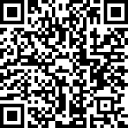 Отметка о согласовании или несогласовании (дата и реквизиты) проведения выездной проверки с органами прокуратуры – не требуетсяОтдел надзорной деятельности и профилактической работы по Рыльскому, Глушковскому и Кореневскому районамУправления надзорной деятельности и профилактической работыГлавного управления МЧС России по Курской областиОтдел надзорной деятельности и профилактической работы по Рыльскому, Глушковскому и Кореневскому районамУправления надзорной деятельности и профилактической работыГлавного управления МЧС России по Курской области(указывается наименование контрольного (надзорного) органа) и при необходимости его территориального органа)(указывается наименование контрольного (надзорного) органа) и при необходимости его территориального органа)307370, Россия, Курская область. г. Рыльск, ул. К. Либкнехта, д. № 4307370, Россия, Курская область. г. Рыльск, ул. К. Либкнехта, д. № 4(место принятия решения)(место принятия решения)Решение о проведении плановой выездной проверкиРешение о проведении плановой выездной проверки(плановой/внеплановой)(плановой/внеплановой)от "20" июля 2021 г., 14 час. 11 мин. N 83от "20" июля 2021 г., 14 час. 11 мин. N 831. Решение принято главным государственным инспектором Рыльского, Глушковского и Кореневского районов по пожарному надзору Колесником Алексеем Владимировичем1. Решение принято главным государственным инспектором Рыльского, Глушковского и Кореневского районов по пожарному надзору Колесником Алексеем Владимировичем(указывается наименование должности, фамилия, имя, отчество (при наличии) руководителя (заместителя руководителя) контрольного (надзорного) органа или иного должностного лица контрольного (надзорного) органа, уполномоченного в соответствии с положением о виде государственного контроля (надзора), муниципального контроля, положением о лицензировании вида деятельности (далее - положение о виде контроля) на принятие решений о проведении контрольных (надзорных) мероприятий)(указывается наименование должности, фамилия, имя, отчество (при наличии) руководителя (заместителя руководителя) контрольного (надзорного) органа или иного должностного лица контрольного (надзорного) органа, уполномоченного в соответствии с положением о виде государственного контроля (надзора), муниципального контроля, положением о лицензировании вида деятельности (далее - положение о виде контроля) на принятие решений о проведении контрольных (надзорных) мероприятий)2. Решение принято на основании части 1 статьи 57 Федерального закона "О государственном контроле (надзоре) и муниципальном контроле в Российской Федерации"2. Решение принято на основании части 1 статьи 57 Федерального закона "О государственном контроле (надзоре) и муниципальном контроле в Российской Федерации"(указывается пункт части 1 или часть 3 статьи 57 Федерального закона "О государственном контроле (надзоре) и муниципальном контроле в Российской Федерации")(указывается пункт части 1 или часть 3 статьи 57 Федерального закона "О государственном контроле (надзоре) и муниципальном контроле в Российской Федерации")в связи с наступлением сроков проведения контрольных (надзорных) мероприятий, включенных в ежегодный план проведения плановых проверок юридических лиц и индивидуальных предпринимателей на 2021 год и доведённого до заинтересованных лиц посредством размещения на официальном интернет-сайте Главного управления МЧС России по Курской области (http://46.mchs.gov.ru) в связи с наступлением сроков проведения контрольных (надзорных) мероприятий, включенных в ежегодный план проведения плановых проверок юридических лиц и индивидуальных предпринимателей на 2021 год и доведённого до заинтересованных лиц посредством размещения на официальном интернет-сайте Главного управления МЧС России по Курской области (http://46.mchs.gov.ru) (указываются:1) для пункта 1 части 1 статьи 57 Федерального закона "О государственном контроле (надзоре) и муниципальном контроле в Российской Федерации":1.1) сведения о причинении вреда (ущерба) охраняемым законом ценностям (источник сведений, изложение сведений, охраняемые законом ценности);1.2) сведения об угрозе причинения вреда (ущерба) охраняемым законом ценностям (источник сведений, изложение сведений, обоснование наличия угрозы причинения вреда (ущерба), охраняемые законом ценности);1.3) соответствие объекта контроля параметрам, утвержденным индикаторами риска нарушения обязательных требований, или отклонение объекта контроля от таких параметров (источник сведений, изложение сведений, ссылка на утвержденные индикаторы риска нарушения обязательных требований);(при изложении источников сведений персональные данные граждан, направивших обращения (заявления) в контрольный (надзорный) орган, не приводятся);(указываются:1) для пункта 1 части 1 статьи 57 Федерального закона "О государственном контроле (надзоре) и муниципальном контроле в Российской Федерации":1.1) сведения о причинении вреда (ущерба) охраняемым законом ценностям (источник сведений, изложение сведений, охраняемые законом ценности);1.2) сведения об угрозе причинения вреда (ущерба) охраняемым законом ценностям (источник сведений, изложение сведений, обоснование наличия угрозы причинения вреда (ущерба), охраняемые законом ценности);1.3) соответствие объекта контроля параметрам, утвержденным индикаторами риска нарушения обязательных требований, или отклонение объекта контроля от таких параметров (источник сведений, изложение сведений, ссылка на утвержденные индикаторы риска нарушения обязательных требований);(при изложении источников сведений персональные данные граждан, направивших обращения (заявления) в контрольный (надзорный) орган, не приводятся);2) для пункта 2 части 1 статьи 57 Федерального закона "О государственном контроле (надзоре) и муниципальном контроле в Российской Федерации":ссылка на утвержденный ежегодный план проведения плановых контрольных (надзорных) мероприятий, содержащиеся в нем сведения о выездной проверке;2) для пункта 2 части 1 статьи 57 Федерального закона "О государственном контроле (надзоре) и муниципальном контроле в Российской Федерации":ссылка на утвержденный ежегодный план проведения плановых контрольных (надзорных) мероприятий, содержащиеся в нем сведения о выездной проверке;3) для пункта 3 части 1 статьи 57 Федерального закона "О государственном контроле (надзоре) и муниципальном контроле в Российской Федерации":3.1) ссылка на поручение Президента Российской Федерации о проведении контрольных (надзорных) мероприятий, приказ (распоряжение) контрольного (надзорного) органа об организации выполнения поручения Президента Российской Федерации (при наличии);3.2) ссылка на поручение Председателя Правительства Российской Федерации о проведении контрольных (надзорных) мероприятий, приказ (распоряжение) контрольного (надзорного) органа об организации выполнения поручения Председателя Правительства Российской Федерации (при наличии);3.3) ссылка на поручение Заместителя Председателя Правительства Российской Федерации о проведении контрольных (надзорных) мероприятий в отношении конкретных контролируемых лиц, приказ (распоряжение) контрольного (надзорного) органа об организации выполнения поручения Заместителя Председателя Правительства Российской Федерации (при наличии);3) для пункта 3 части 1 статьи 57 Федерального закона "О государственном контроле (надзоре) и муниципальном контроле в Российской Федерации":3.1) ссылка на поручение Президента Российской Федерации о проведении контрольных (надзорных) мероприятий, приказ (распоряжение) контрольного (надзорного) органа об организации выполнения поручения Президента Российской Федерации (при наличии);3.2) ссылка на поручение Председателя Правительства Российской Федерации о проведении контрольных (надзорных) мероприятий, приказ (распоряжение) контрольного (надзорного) органа об организации выполнения поручения Председателя Правительства Российской Федерации (при наличии);3.3) ссылка на поручение Заместителя Председателя Правительства Российской Федерации о проведении контрольных (надзорных) мероприятий в отношении конкретных контролируемых лиц, приказ (распоряжение) контрольного (надзорного) органа об организации выполнения поручения Заместителя Председателя Правительства Российской Федерации (при наличии);4) для пункта 4 части 1 статьи 57 Федерального закона "О государственном контроле (надзоре) и муниципальном контроле в Российской Федерации":ссылка на требование прокурора о проведении выездной проверки в рамках надзора за исполнением законов, соблюдением прав и свобод человека и гражданина по поступившим в органы прокуратуры материалам и обращениям;4) для пункта 4 части 1 статьи 57 Федерального закона "О государственном контроле (надзоре) и муниципальном контроле в Российской Федерации":ссылка на требование прокурора о проведении выездной проверки в рамках надзора за исполнением законов, соблюдением прав и свобод человека и гражданина по поступившим в органы прокуратуры материалам и обращениям;5) для пункта 5 части 1 статьи 57 Федерального закона "О государственном контроле (надзоре) и муниципальном контроле в Российской Федерации":ссылка на решение контрольного (надзорного) органа об устранении выявленных нарушений обязательных требований, ссылка на наступление срока его исполнения;5) для пункта 5 части 1 статьи 57 Федерального закона "О государственном контроле (надзоре) и муниципальном контроле в Российской Федерации":ссылка на решение контрольного (надзорного) органа об устранении выявленных нарушений обязательных требований, ссылка на наступление срока его исполнения;6) для пункта 6 части 1 статьи 57 Федерального закона "О государственном контроле (надзоре) и муниципальном контроле в Российской Федерации":ссылка на утвержденную программу проверок и указанное в ней событие, наступление которого влечет проведение выездной проверки).6) для пункта 6 части 1 статьи 57 Федерального закона "О государственном контроле (надзоре) и муниципальном контроле в Российской Федерации":ссылка на утвержденную программу проверок и указанное в ней событие, наступление которого влечет проведение выездной проверки).7) для части 3 статьи 57 Федерального закона "О государственном контроле (надзоре) и муниципальном контроле в Российской Федерации":поступившая от контролируемого лица информация об устранении нарушений обязательных требований, выявленных в рамках процедур периодического подтверждения соответствия (компетентности), осуществляемых в рамках разрешительных режимов, предусматривающих бессрочный характер действия соответствующих разрешений7) для части 3 статьи 57 Федерального закона "О государственном контроле (надзоре) и муниципальном контроле в Российской Федерации":поступившая от контролируемого лица информация об устранении нарушений обязательных требований, выявленных в рамках процедур периодического подтверждения соответствия (компетентности), осуществляемых в рамках разрешительных режимов, предусматривающих бессрочный характер действия соответствующих разрешений3. Выездная проверка проводится в рамках федерального государственного пожарного надзора (006)3. Выездная проверка проводится в рамках федерального государственного пожарного надзора (006)(наименование вида государственного контроля (надзора), вида муниципального контроля в соответствии с единым реестром видов федерального государственного контроля (надзора), регионального государственного контроля (надзора), муниципального контроля)(наименование вида государственного контроля (надзора), вида муниципального контроля в соответствии с единым реестром видов федерального государственного контроля (надзора), регионального государственного контроля (надзора), муниципального контроля)4. Для проведения выездной проверки уполномочены:Главный государственный инспектор Рыльского, Глушковского и Кореневского районов Курской области по пожарному надзору Колесник Алексей Владимирович;Заместитель главного государственного инспектора Рыльского, Глушковского и Кореневского районов Курской области по пожарному надзору Радченко Алексей Викторович; Государственный инспектор Рыльского, Глушковского и Кореневского районов Курской области по пожарному надзору Шевченко Александр АлександровичГосударственный инспектор Рыльского, Глушковского и Кореневского районов Курской области по пожарному надзору Завдовьев Владимир ИвановичаГосударственный инспектор Рыльского, Глушковского и Кореневского районов Курской области по пожарному надзору Бондарев Никита Андреевич.Государственный инспектор Рыльского, Глушковского и Кореневского районов Курской области по пожарному надзору Салионов Дмитрий Сергеевич4. Для проведения выездной проверки уполномочены:Главный государственный инспектор Рыльского, Глушковского и Кореневского районов Курской области по пожарному надзору Колесник Алексей Владимирович;Заместитель главного государственного инспектора Рыльского, Глушковского и Кореневского районов Курской области по пожарному надзору Радченко Алексей Викторович; Государственный инспектор Рыльского, Глушковского и Кореневского районов Курской области по пожарному надзору Шевченко Александр АлександровичГосударственный инспектор Рыльского, Глушковского и Кореневского районов Курской области по пожарному надзору Завдовьев Владимир ИвановичаГосударственный инспектор Рыльского, Глушковского и Кореневского районов Курской области по пожарному надзору Бондарев Никита Андреевич.Государственный инспектор Рыльского, Глушковского и Кореневского районов Курской области по пожарному надзору Салионов Дмитрий Сергеевич(указываются фамилии, имена, отчества (при наличии), должности инспектора (инспекторов, в том числе руководителя группы инспекторов), уполномоченного (уполномоченных) на проведение выездной проверки)(указываются фамилии, имена, отчества (при наличии), должности инспектора (инспекторов, в том числе руководителя группы инспекторов), уполномоченного (уполномоченных) на проведение выездной проверки)5. К проведению выездной проверки привлекается (привлекаются):специалисты:1) -5. К проведению выездной проверки привлекается (привлекаются):специалисты:1) -(указываются фамилии, имена, отчества (при наличии) должности специалистов);(указываются фамилии, имена, отчества (при наличии) должности специалистов);эксперты (экспертные организации):Начальника сектора исследовательских и испытательных работ в области пожарной безопасности Федерального государственного бюджетного учреждения «Судебно-экспертное учреждение федеральной противопожарной службы «Испытательная пожарная лаборатория» по Курской области» майор внутренней службы Герасимова Владислава Александровича (свидетельство об аттестации эксперта от 27.06.2019 № 46-АТ.ПБ.СВ.00015, выданное Главным управлением МЧС России по Курской области);Старшего инженера сектора исследовательских и испытательных работ в области пожарной безопасности Федерального государственного бюджетного учреждения «Судебно-экспертное учреждение федеральной противопожарной службы «Испытательная пожарная лаборатория» по Курской области» майор внутренней службы Бугаева Михаила Михайловича (свидетельство об аттестации эксперта от 26.06.2017 № 46-АТ.ПБ.СВ.00011, выданное Главным управлением МЧС России по Курской области ).Старшего инженера сектора исследовательских и испытательных работ в области пожарной безопасности Федерального государственного бюджетного учреждения «Судебно-экспертное учреждение федеральной противопожарной службы «Испытательная пожарная лаборатория» по Курской области» капитан внутренней службы Миненкова Антона Владимировича (свидетельство об аттестации эксперта от 26.06.2017 № 46-АТ.ПБ.СВ.00010, выданное Главным управлением МЧС России по Курской области).Инженера сектора исследовательских и испытательных работ в области пожарной безопасности Федерального государственного бюджетного учреждения «Судебно-экспертное учреждение федеральной противопожарной службы «Испытательная пожарная лаборатория» по Курской области» старший лейтенант внутренней службы Уколова Артема Николаевича (свидетельство об аттестации эксперта от 26.06.2017 № 46-АТ.ПБ.СВ.00013, выданное Главным управлением МЧС России по Курской области).Инженера сектора исследовательских и испытательных работ в области пожарной безопасности Федерального государственного бюджетного учреждения «Судебно-экспертное учреждение федеральной противопожарной службы «Испытательная пожарная лаборатория» по Курской области» старший лейтенант внутренней службы Киреева Илью Павловича (свидетельство об аттестации эксперта от 26.06.2017 № 46-АТ.ПБ.СВ.00012, выданное Главным управлением МЧС России по Курской области).Инженера сектора исследовательских и испытательных работ в области пожарной безопасности Федерального государственного бюджетного учреждения «Судебно-экспертное учреждение федеральной противопожарной службы «Испытательная пожарная лаборатория» по Курской области» лейтенант внутренней службы Цуканова Алексея Валерьевича (диплом специалиста от 20.07.2018 № 107805 0562020, квалификация «Судебный эксперт», выданный Санкт-Петербургским университетом ГПС МЧС России).Инженера сектора исследовательских и испытательных работ в области пожарной безопасности Федерального государственного бюджетного учреждения «Судебно-экспертное учреждение федеральной противопожарной службы «Испытательная пожарная лаборатория» по Курской области» Нешина Владимира Станиславовича (свидетельство об аттестации эксперта от 26.06.2017 № 46-АТ.ПБ.СВ.00014, выданное Главным управлением МЧС России по Курской области).эксперты (экспертные организации):Начальника сектора исследовательских и испытательных работ в области пожарной безопасности Федерального государственного бюджетного учреждения «Судебно-экспертное учреждение федеральной противопожарной службы «Испытательная пожарная лаборатория» по Курской области» майор внутренней службы Герасимова Владислава Александровича (свидетельство об аттестации эксперта от 27.06.2019 № 46-АТ.ПБ.СВ.00015, выданное Главным управлением МЧС России по Курской области);Старшего инженера сектора исследовательских и испытательных работ в области пожарной безопасности Федерального государственного бюджетного учреждения «Судебно-экспертное учреждение федеральной противопожарной службы «Испытательная пожарная лаборатория» по Курской области» майор внутренней службы Бугаева Михаила Михайловича (свидетельство об аттестации эксперта от 26.06.2017 № 46-АТ.ПБ.СВ.00011, выданное Главным управлением МЧС России по Курской области ).Старшего инженера сектора исследовательских и испытательных работ в области пожарной безопасности Федерального государственного бюджетного учреждения «Судебно-экспертное учреждение федеральной противопожарной службы «Испытательная пожарная лаборатория» по Курской области» капитан внутренней службы Миненкова Антона Владимировича (свидетельство об аттестации эксперта от 26.06.2017 № 46-АТ.ПБ.СВ.00010, выданное Главным управлением МЧС России по Курской области).Инженера сектора исследовательских и испытательных работ в области пожарной безопасности Федерального государственного бюджетного учреждения «Судебно-экспертное учреждение федеральной противопожарной службы «Испытательная пожарная лаборатория» по Курской области» старший лейтенант внутренней службы Уколова Артема Николаевича (свидетельство об аттестации эксперта от 26.06.2017 № 46-АТ.ПБ.СВ.00013, выданное Главным управлением МЧС России по Курской области).Инженера сектора исследовательских и испытательных работ в области пожарной безопасности Федерального государственного бюджетного учреждения «Судебно-экспертное учреждение федеральной противопожарной службы «Испытательная пожарная лаборатория» по Курской области» старший лейтенант внутренней службы Киреева Илью Павловича (свидетельство об аттестации эксперта от 26.06.2017 № 46-АТ.ПБ.СВ.00012, выданное Главным управлением МЧС России по Курской области).Инженера сектора исследовательских и испытательных работ в области пожарной безопасности Федерального государственного бюджетного учреждения «Судебно-экспертное учреждение федеральной противопожарной службы «Испытательная пожарная лаборатория» по Курской области» лейтенант внутренней службы Цуканова Алексея Валерьевича (диплом специалиста от 20.07.2018 № 107805 0562020, квалификация «Судебный эксперт», выданный Санкт-Петербургским университетом ГПС МЧС России).Инженера сектора исследовательских и испытательных работ в области пожарной безопасности Федерального государственного бюджетного учреждения «Судебно-экспертное учреждение федеральной противопожарной службы «Испытательная пожарная лаборатория» по Курской области» Нешина Владимира Станиславовича (свидетельство об аттестации эксперта от 26.06.2017 № 46-АТ.ПБ.СВ.00014, выданное Главным управлением МЧС России по Курской области).(указываются фамилии, имена, отчества (при наличии), должности экспертов, с указанием сведений о статусе эксперта в реестре экспертов контрольного (надзорного) органа или наименование экспертной организации, с указанием реквизитов свидетельства об аккредитации и наименования органа об аккредитации, выдавшего свидетельство об аккредитации).(указываются фамилии, имена, отчества (при наличии), должности экспертов, с указанием сведений о статусе эксперта в реестре экспертов контрольного (надзорного) органа или наименование экспертной организации, с указанием реквизитов свидетельства об аккредитации и наименования органа об аккредитации, выдавшего свидетельство об аккредитации).6. Выездная проверка проводится в отношении: Здания Муниципального бюджетного общеобразовательного учреждения "Локотская средняя общеобразовательная школа"6. Выездная проверка проводится в отношении: Здания Муниципального бюджетного общеобразовательного учреждения "Локотская средняя общеобразовательная школа"(указывается объект контроля в соответствии с положением о виде контроля):1) деятельность, действия (бездействие) граждан и организаций, в рамках которых должны соблюдаться обязательные требования, в том числе предъявляемые к гражданам и организациям, осуществляющим деятельность, действия (бездействие);2) результаты деятельности граждан и организаций, в том числе продукция (товары), работы и услуги, к которым предъявляются обязательные требования;3) здания, помещения, сооружения, линейные объекты, территории, включая водные, земельные и лесные участки, оборудование, устройства, предметы, материалы, транспортные средства, компоненты природной среды, природные и природно-антропогенные объекты, другие объекты, которыми граждане и организации владеют и (или) пользуются, компоненты природной среды, природные и природно-антропогенные объекты, не находящиеся во владении (и) или пользовании граждан или организаций, к которым предъявляются обязательные требования (производственные объекты)(указывается объект контроля в соответствии с положением о виде контроля):1) деятельность, действия (бездействие) граждан и организаций, в рамках которых должны соблюдаться обязательные требования, в том числе предъявляемые к гражданам и организациям, осуществляющим деятельность, действия (бездействие);2) результаты деятельности граждан и организаций, в том числе продукция (товары), работы и услуги, к которым предъявляются обязательные требования;3) здания, помещения, сооружения, линейные объекты, территории, включая водные, земельные и лесные участки, оборудование, устройства, предметы, материалы, транспортные средства, компоненты природной среды, природные и природно-антропогенные объекты, другие объекты, которыми граждане и организации владеют и (или) пользуются, компоненты природной среды, природные и природно-антропогенные объекты, не находящиеся во владении (и) или пользовании граждан или организаций, к которым предъявляются обязательные требования (производственные объекты)7. Выездная проверка проводится по адресу (местоположению): юридический адрес Курская область, Рыльский район, с. Локоть; адрес фактического осуществления деятельностиКурская область, Рыльский район, с. Локоть; Курская область, Рыльский район, д. Обеста; Курская область, Рыльский район, с. Козино7. Выездная проверка проводится по адресу (местоположению): юридический адрес Курская область, Рыльский район, с. Локоть; адрес фактического осуществления деятельностиКурская область, Рыльский район, с. Локоть; Курская область, Рыльский район, д. Обеста; Курская область, Рыльский район, с. Козино(указываются адрес (местоположение) места осуществления контролируемым лицом деятельности или адрес (местоположение) нахождения иных объектов контроля, в отношении которых проводится выездная проверка)(указываются адрес (местоположение) места осуществления контролируемым лицом деятельности или адрес (местоположение) нахождения иных объектов контроля, в отношении которых проводится выездная проверка)8. Контролируемое лицо (контролируемые лица): Муниципальное бюджетное общеобразовательное учреждение "Локотская средняя общеобразовательная школа" (ОГРН 1024600744123 ИНН 4620005687), расположенное  по адресу: Курская область, Рыльский район, с. Локоть; Курская область, Рыльский район, д. Обеста; Курская область, Рыльский район, с. Козино8. Контролируемое лицо (контролируемые лица): Муниципальное бюджетное общеобразовательное учреждение "Локотская средняя общеобразовательная школа" (ОГРН 1024600744123 ИНН 4620005687), расположенное  по адресу: Курская область, Рыльский район, с. Локоть; Курская область, Рыльский район, д. Обеста; Курская область, Рыльский район, с. Козино(указываются фамилия, имя, отчество (при наличии) гражданина или наименование организации, их индивидуальные номера налогоплательщика, адрес организации (ее филиалов, представительств, обособленных структурных подразделений), ответственных за соответствие обязательным требованиям объекта контроля, в отношении которого проводится выездная проверка)(указываются фамилия, имя, отчество (при наличии) гражданина или наименование организации, их индивидуальные номера налогоплательщика, адрес организации (ее филиалов, представительств, обособленных структурных подразделений), ответственных за соответствие обязательным требованиям объекта контроля, в отношении которого проводится выездная проверка)9. При проведении выездной проверки совершаются следующие контрольные (надзорные) действия:осмотр;истребование документов;9. При проведении выездной проверки совершаются следующие контрольные (надзорные) действия:осмотр;истребование документов;(указываются контрольные (надзорные) действия: 1) осмотр; 2) досмотр; 3) опрос; 4) получение письменных объяснений; 5) истребование документов; 6) отбор проб (образцов); 7) инструментальное обследование; 8) испытание; 9) экспертиза; 10) эксперимент).(указываются контрольные (надзорные) действия: 1) осмотр; 2) досмотр; 3) опрос; 4) получение письменных объяснений; 5) истребование документов; 6) отбор проб (образцов); 7) инструментальное обследование; 8) испытание; 9) экспертиза; 10) эксперимент).10. Предметом выездной проверки является:соблюдение обязательных требований установленных правовыми актами: Федеральный закон от 22 июля 2008 г. N 123-ФЗ "Технический регламент о требованиях пожарной безопасности"; Постановление Правительства Российской Федерации от 16 сентября 2020 года N 1479 «Об утверждении Правил противопожарного режима в Российской Федерации»; НПБ 110-03 Нормы пожарной безопасности "Перечень зданий, сооружений, помещений и оборудования, подлежащих защите автоматическими установками пожаротушения и автоматической пожарной сигнализацией"; НПБ 104-03 Нормы пожарной безопасности "Системы оповещения и управления эвакуацией людей при пожарах в зданиях и сооружениях"; Приказ МЧС РФ от 12 декабря 2007 г. N 645 "Об утверждении Норм пожарной безопасности "Обучение мерам пожарной безопасности работников организаций" ; СП 1.13130 "Системы противопожарной защиты. Эвакуационные пути и выходы"; СП 2.13130 "Обеспечение огнестойкости объектов защиты"; СП 3.13130.2009 Свод правил. Системы противопожарной защиты. Система оповещения и управления эвакуацией людей при пожаре. Требования пожарной безопасности" (утв. Приказом МЧС РФ от 25.03.2009 N 173); СП 4.13130.2013. Свод правил. Системы противопожарной защиты. Ограничение распространения пожара на объектах защиты. Требования к объемно-планировочным и конструктивным решениям; Приказ МЧС России от 21.02.2013 N 115 "Об утверждении свода правил СП 6.13130 "Системы противопожарной защиты. Электрооборудование. Требования пожарной безопасности"; Приказ МЧС России от 21.02.2013 N 116 (ред. от 12.03.2020) "Об утверждении свода правил СП 7.13130 "Отопление, вентиляция и кондиционирование. Требования пожарной безопасности"; Приказ МЧС России от 30.03.2020 N 225 "Об утверждении свода правил СП 8.13130 "Системы противопожарной защиты. Наружное противопожарное водоснабжение. Требования пожарной безопасности"; СП 9.13130.2009. Свод правил. Техника пожарная. Огнетушители. Требования к эксплуатации" (утв. Приказом МЧС РФ от 25.03.2009 N 179); СП 10.13130 "Системы противопожарной защиты. Внутренний противопожарный водопровод. Нормы и правила проектирования"; Приказ МЧС РФ от 25.03.2009 N 182 (ред. от 09.12.2010) "Об утверждении свода правил "Определение категорий помещений, зданий и наружных установок по взрывопожарной и пожарной опасности"; "СП 455.1311500.2020. Свод правил. Блок начальных классов с дошкольным отделением в составе общеобразовательных организаций. Требования пожарной безопасности"(утв. Приказом МЧС России от 10.01.2020 N 5); Приказ МЧС России от 20.07.2020 N 539 "Об утверждении свода правил "Системы противопожарной защиты. Перечень зданий, сооружений, помещений и оборудования, подлежащих защите автоматическими установками пожаротушения и системами пожарной сигнализации. Требований пожарной безопасности"; СП 484.1311500.2020.  Системы противопожарной защиты. Системы пожарной сигнализации и автоматизация систем противопожарной защиты. Нормы и правила проектирования; СП 485.1311500.2020. Системы противопожарной защиты. Установки пожаротушения автоматические. Нормы и правила проектирования.10. Предметом выездной проверки является:соблюдение обязательных требований установленных правовыми актами: Федеральный закон от 22 июля 2008 г. N 123-ФЗ "Технический регламент о требованиях пожарной безопасности"; Постановление Правительства Российской Федерации от 16 сентября 2020 года N 1479 «Об утверждении Правил противопожарного режима в Российской Федерации»; НПБ 110-03 Нормы пожарной безопасности "Перечень зданий, сооружений, помещений и оборудования, подлежащих защите автоматическими установками пожаротушения и автоматической пожарной сигнализацией"; НПБ 104-03 Нормы пожарной безопасности "Системы оповещения и управления эвакуацией людей при пожарах в зданиях и сооружениях"; Приказ МЧС РФ от 12 декабря 2007 г. N 645 "Об утверждении Норм пожарной безопасности "Обучение мерам пожарной безопасности работников организаций" ; СП 1.13130 "Системы противопожарной защиты. Эвакуационные пути и выходы"; СП 2.13130 "Обеспечение огнестойкости объектов защиты"; СП 3.13130.2009 Свод правил. Системы противопожарной защиты. Система оповещения и управления эвакуацией людей при пожаре. Требования пожарной безопасности" (утв. Приказом МЧС РФ от 25.03.2009 N 173); СП 4.13130.2013. Свод правил. Системы противопожарной защиты. Ограничение распространения пожара на объектах защиты. Требования к объемно-планировочным и конструктивным решениям; Приказ МЧС России от 21.02.2013 N 115 "Об утверждении свода правил СП 6.13130 "Системы противопожарной защиты. Электрооборудование. Требования пожарной безопасности"; Приказ МЧС России от 21.02.2013 N 116 (ред. от 12.03.2020) "Об утверждении свода правил СП 7.13130 "Отопление, вентиляция и кондиционирование. Требования пожарной безопасности"; Приказ МЧС России от 30.03.2020 N 225 "Об утверждении свода правил СП 8.13130 "Системы противопожарной защиты. Наружное противопожарное водоснабжение. Требования пожарной безопасности"; СП 9.13130.2009. Свод правил. Техника пожарная. Огнетушители. Требования к эксплуатации" (утв. Приказом МЧС РФ от 25.03.2009 N 179); СП 10.13130 "Системы противопожарной защиты. Внутренний противопожарный водопровод. Нормы и правила проектирования"; Приказ МЧС РФ от 25.03.2009 N 182 (ред. от 09.12.2010) "Об утверждении свода правил "Определение категорий помещений, зданий и наружных установок по взрывопожарной и пожарной опасности"; "СП 455.1311500.2020. Свод правил. Блок начальных классов с дошкольным отделением в составе общеобразовательных организаций. Требования пожарной безопасности"(утв. Приказом МЧС России от 10.01.2020 N 5); Приказ МЧС России от 20.07.2020 N 539 "Об утверждении свода правил "Системы противопожарной защиты. Перечень зданий, сооружений, помещений и оборудования, подлежащих защите автоматическими установками пожаротушения и системами пожарной сигнализации. Требований пожарной безопасности"; СП 484.1311500.2020.  Системы противопожарной защиты. Системы пожарной сигнализации и автоматизация систем противопожарной защиты. Нормы и правила проектирования; СП 485.1311500.2020. Системы противопожарной защиты. Установки пожаротушения автоматические. Нормы и правила проектирования.(указываются: (соблюдение обязательных требований/соблюдение требований/исполнение решений):1) ссылки на нормативные правовые акты и их структурные единицы, содержащие обязательные требования, соблюдение которых является предметом выездной проверки;2) ссылки на разрешительные документы и содержащиеся в них требования, соблюдение (реализация) которых является предметом выездной проверки;3) ссылки на документы, исполнение которых является необходимым в соответствии с законодательством Российской Федерации, и содержащиеся в них требования, соблюдение которых является предметом выездной проверки;4) ссылки на ранее принятые по результатам контрольных (надзорных) мероприятий решения, исполнение которых является предметом выездной проверки).(указываются: (соблюдение обязательных требований/соблюдение требований/исполнение решений):1) ссылки на нормативные правовые акты и их структурные единицы, содержащие обязательные требования, соблюдение которых является предметом выездной проверки;2) ссылки на разрешительные документы и содержащиеся в них требования, соблюдение (реализация) которых является предметом выездной проверки;3) ссылки на документы, исполнение которых является необходимым в соответствии с законодательством Российской Федерации, и содержащиеся в них требования, соблюдение которых является предметом выездной проверки;4) ссылки на ранее принятые по результатам контрольных (надзорных) мероприятий решения, исполнение которых является предметом выездной проверки).11. При проведении выездной проверки применяются следующие проверочные листы:В соответствии с письмом Главного государственного инспектора Российской Федерации по пожарному надзору № М-АМ-92 от 22.06.2021 – проверочные листы применяться не будут11. При проведении выездной проверки применяются следующие проверочные листы:В соответствии с письмом Главного государственного инспектора Российской Федерации по пожарному надзору № М-АМ-92 от 22.06.2021 – проверочные листы применяться не будут(указываются проверочные листы, их структурные единицы (если проверочный лист применяется не в полном объеме), с реквизитами актов, их утверждающих, либо указывается, что проверочные листы не применяются)(указываются проверочные листы, их структурные единицы (если проверочный лист применяется не в полном объеме), с реквизитами актов, их утверждающих, либо указывается, что проверочные листы не применяются)12. Выездная проверка проводится в следующие сроки:с "27" августа 2021 г., 09 час. 00 мин. по "09" сентября 2021 г., 18 час. 00 мин.12. Выездная проверка проводится в следующие сроки:с "27" августа 2021 г., 09 час. 00 мин. по "09" сентября 2021 г., 18 час. 00 мин.(указываются дата и время (при необходимости указывается также часовой пояс) начала выездной проверки, ранее наступления которых проверка не может быть начата, а также дата и время (при необходимости указывается также часовой пояс), до наступления которых выездная проверка должна быть закончена, если не будет принято решение о приостановлении проведения выездной проверки)(указываются дата и время (при необходимости указывается также часовой пояс) начала выездной проверки, ранее наступления которых проверка не может быть начата, а также дата и время (при необходимости указывается также часовой пояс), до наступления которых выездная проверка должна быть закончена, если не будет принято решение о приостановлении проведения выездной проверки)Срок непосредственного взаимодействия с контролируемым лицом составляет не более: десяти (10) рабочих дней, восьмидесяти (80) часовСрок непосредственного взаимодействия с контролируемым лицом составляет не более: десяти (10) рабочих дней, восьмидесяти (80) часов(указывается срок (часы, минуты), в пределах которого осуществляется непосредственное взаимодействие с контролируемым лицом)(указывается срок (часы, минуты), в пределах которого осуществляется непосредственное взаимодействие с контролируемым лицом)13. В целях проведения выездной проверки муниципальному бюджетному общеобразовательному учреждению "Локотская средняя общеобразовательная школа", необходимо представить следующие документы:- документ, подтверждающий полномочия законного представителя;- юридический и фактический адреса, телефоны;- перечень структурных подразделений, представительств, с указанием адресов;- перечень зданий и сооружений объекта защиты, с указанием адресов;- перечень арендаторов с указанием занимаемых помещений, зданий;- инструкции о мерах пожарной безопасности в соответствии с требованиями, установленными разделом XVIII (Постановления Правительства Российской Федерации от 16 сентября 2020 года N 1479 «Об утверждении Правил противопожарного режима в Российской Федерации»), с учетом специфики взрывопожароопасных и пожароопасных помещений в указанных зданиях, сооружениях;- распорядительный документ об организации и проведении обучения сотрудников по программе пожарно-технического минимума, удостоверения о прохождении обучения;-распорядительный документ о назначении лиц, которые по занимаемой должности или по характеру выполняемых работ являются ответственными за обеспечение пожарной безопасности на объекте защиты (при наличии);- документацию, подтверждающую организацию проведение не реже 1 раза в полугодие практических тренировок по эвакуации лиц, осуществляющих свою деятельность на объекте защиты с массовым пребыванием людей;- документацию по проведению расчетов по категории взрывопожарной и пожарной опасности, а также определение класса зоны в соответствии с главами 5, 7 и 8 Федерального закона Технический регламент о требованиях пожарной безопасности" помещений (пожарных отсеков) производственного и складского назначения и наружных установок;- документацию по проверке состояния огнезащитного покрытия строительных конструкций и инженерного оборудования в соответствии с нормативными документами по пожарной безопасности, а также технической документацией изготовителя средства огнезащиты и (или) производителя огнезащитных работ;- протоколы испытаний наружных пожарных лестниц (срок действия - пять лет) и акт обследования целостности конструкции (составляется ежегодно) при наличии;- протоколы испытаний ограждений кровли здания (срок действия - пять лет) и акт обследования целостности конструкции (составляется ежегодно) при наличии;-документацию по проведению 1 раз в год проверки средств индивидуальной защиты органов дыхания и зрения человека от опасных факторов пожара на предмет отсутствия механических повреждений и их целостности (отражается в журнале эксплуатации систем противопожарной защиты);-распорядительный документ, определяющий порядок и сроки проведения работ по очистке вентиляционных камер, циклонов, фильтров и воздуховодов от горючих отходов и отложений с ( акт, не реже 1 раза в год с внесением информации в журнал эксплуатации систем противопожарной защиты) при наличии на объекте защиты данной системы;-документацию, подтверждающую проведение перекатки пожарных рукавов (не реже 1 раза в год) при наличии на объекте защиты внутреннего противопожарного водопровода;-документацию, по организации работы по ремонту, техническому обслуживанию и эксплуатации средств обеспечения пожарной безопасности и пожаротушения с приложением разрешительных документов подрядчика;- декларацию пожарной безопасности.                 Документы необходимо представить с сопроводительным письмом в порядке, установленном для делопроизводства в срок до 27 августа 2021 г.13. В целях проведения выездной проверки муниципальному бюджетному общеобразовательному учреждению "Локотская средняя общеобразовательная школа", необходимо представить следующие документы:- документ, подтверждающий полномочия законного представителя;- юридический и фактический адреса, телефоны;- перечень структурных подразделений, представительств, с указанием адресов;- перечень зданий и сооружений объекта защиты, с указанием адресов;- перечень арендаторов с указанием занимаемых помещений, зданий;- инструкции о мерах пожарной безопасности в соответствии с требованиями, установленными разделом XVIII (Постановления Правительства Российской Федерации от 16 сентября 2020 года N 1479 «Об утверждении Правил противопожарного режима в Российской Федерации»), с учетом специфики взрывопожароопасных и пожароопасных помещений в указанных зданиях, сооружениях;- распорядительный документ об организации и проведении обучения сотрудников по программе пожарно-технического минимума, удостоверения о прохождении обучения;-распорядительный документ о назначении лиц, которые по занимаемой должности или по характеру выполняемых работ являются ответственными за обеспечение пожарной безопасности на объекте защиты (при наличии);- документацию, подтверждающую организацию проведение не реже 1 раза в полугодие практических тренировок по эвакуации лиц, осуществляющих свою деятельность на объекте защиты с массовым пребыванием людей;- документацию по проведению расчетов по категории взрывопожарной и пожарной опасности, а также определение класса зоны в соответствии с главами 5, 7 и 8 Федерального закона Технический регламент о требованиях пожарной безопасности" помещений (пожарных отсеков) производственного и складского назначения и наружных установок;- документацию по проверке состояния огнезащитного покрытия строительных конструкций и инженерного оборудования в соответствии с нормативными документами по пожарной безопасности, а также технической документацией изготовителя средства огнезащиты и (или) производителя огнезащитных работ;- протоколы испытаний наружных пожарных лестниц (срок действия - пять лет) и акт обследования целостности конструкции (составляется ежегодно) при наличии;- протоколы испытаний ограждений кровли здания (срок действия - пять лет) и акт обследования целостности конструкции (составляется ежегодно) при наличии;-документацию по проведению 1 раз в год проверки средств индивидуальной защиты органов дыхания и зрения человека от опасных факторов пожара на предмет отсутствия механических повреждений и их целостности (отражается в журнале эксплуатации систем противопожарной защиты);-распорядительный документ, определяющий порядок и сроки проведения работ по очистке вентиляционных камер, циклонов, фильтров и воздуховодов от горючих отходов и отложений с ( акт, не реже 1 раза в год с внесением информации в журнал эксплуатации систем противопожарной защиты) при наличии на объекте защиты данной системы;-документацию, подтверждающую проведение перекатки пожарных рукавов (не реже 1 раза в год) при наличии на объекте защиты внутреннего противопожарного водопровода;-документацию, по организации работы по ремонту, техническому обслуживанию и эксплуатации средств обеспечения пожарной безопасности и пожаротушения с приложением разрешительных документов подрядчика;- декларацию пожарной безопасности.                 Документы необходимо представить с сопроводительным письмом в порядке, установленном для делопроизводства в срок до 27 августа 2021 г.(указываются контролируемые лица (гражданин, организация) и перечень документов, представление которых необходимо для проведения выездной проверки)(указываются контролируемые лица (гражданин, организация) и перечень документов, представление которых необходимо для проведения выездной проверки)14. В случае проведения расчета по оценке пожарного риска на объект защиты (муниципальному бюджетному общеобразовательному учреждению "Большегнеушевская средняя общеобразовательная школа",) предоставить:исходные данные, применяемые в расчете14. В случае проведения расчета по оценке пожарного риска на объект защиты (муниципальному бюджетному общеобразовательному учреждению "Большегнеушевская средняя общеобразовательная школа",) предоставить:исходные данные, применяемые в расчете(указываются иные сведения, предусмотренные положением о виде контроля).(указываются иные сведения, предусмотренные положением о виде контроля).Главный государственный инспектор Рыльского, Глушковского и Кореневского районов  по пожарному надзоруКолесник Алексей Владимирович(должность, фамилия, инициалы руководителя, заместителя руководителя органа государственного контроля (надзора), органа муниципального контроля, иного должностного лица, принявшего решение о проведении выездной проверки)(подпись)Бондарев Никита Андреевич, государственный инспектор Рыльского, ГлушковскогоБондарев Никита Андреевич, государственный инспектор Рыльского, Глушковскогои Кореневского районов по пожарному надзору +7(960)696-88-81и Кореневского районов по пожарному надзору +7(960)696-88-81(фамилия, имя, отчество (при наличии) и должность должностного лица, непосредственно подготовившего проект решения, контактный телефон, электронный адрес (при наличии)(фамилия, имя, отчество (при наличии) и должность должностного лица, непосредственно подготовившего проект решения, контактный телефон, электронный адрес (при наличии)С решение о проведении плановой выездной проверки ознакомлен(а), копию решения получил(а) «____» ___________ 20___ года в «____» часов «____» минут  ___________________________________________________________________________________________________________________________________________________________________________________________________________________________________________________________________________________________________________ _________________________      